Roswell North Elementary 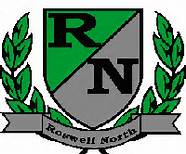 School Governance Council
Date: August 19, 2013Time: 4:30 PMLocation: Roswell North ES, large conference roomAgenda-Call to Order-Approval of last meetings minutes -Discussion and vote on replacement of  Cari Begin-Discussion on Survey Results (Ayo Richardson)-Strategic Plan (Learning Outcomes) Kindra Smith-Update on Budget and Finance Committee (John Hannah)Adjourn MeetingNext Scheduled SGC Meeting Monday September 16th 3:00PM